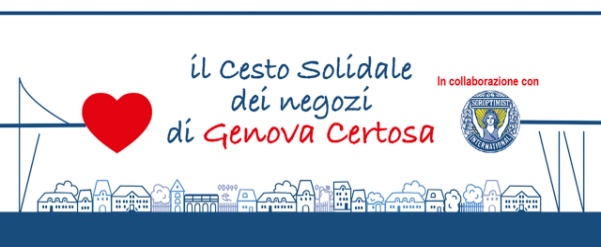 MODULO D'ORDINE  (agg 27/12/18)Per spedizioni fuori GenovaInoltrare il presente modulo via email a  club.genova@soroptimist.itunitamente a copia dell'avvenuto bonifico  sull'IBAN IT97/I/03332/01400/000000961500con giustificativo "Cesto Solidale Genova + nome/ cognome"Un  "Cesto Solidale dai Negozi di Genova Certosa" contiene, per il periodo Festivo, per spedizioni fuori Genova: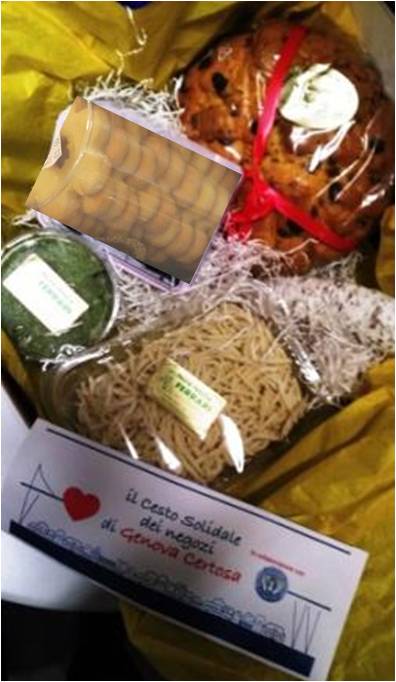 - una confezione da 250 gr di Pesto artigianale genovese  ed una confezione da 500 gr di pasta artigianale detta "Trofie"  (dal negozio "Pastificio Ferrari")- un pandolce genovese artigianale da gr 750  e una confezione di 15"Canestrelli",  frollini genovesi "  (dal negozio "Panificio Casagrande")- un salame artigianale della Valpolcevera, di ca 400 gr  (dal negozio "Salumeria Calcagno") Prezzo:  40 €Costo di consegna:  9€  (consegna  in circa 5 gg lavorativi) N:  Cesti  : ________        Importo totale cesti:  € ______________  Costo spedizione:  9 eu a cesto   Totale dovuto (inclusa spedizione):  €  _____________________Indirizzo di consegna :  Via _________________________________________________________________________________Cap  ___________________________Città ________________________________________________________________________________Provincia ________________________________alla c.a di _____________________________________________________________________________Ordinante:   Cognome  _____________________________________________________________________________Nome ________________________________________________________________________________Soroptimist Club _______________________________________________________________________Cell ____________________________________________Firma _______________________________________Per info:  club.genova@soroptimist.it  347 475 4204